 Autor: Andrea Tláskalová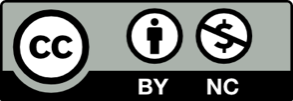 Toto dílo je licencováno pod licencí Creative Commons [CC BY-NC 4.0]. Licenční podmínky navštivte na adrese [https://creativecommons.org/choose/?lang=cs]. Video: Cukr, káva, limonádaNázev hry jistě vyluštíš podle fotografií: ____________________________________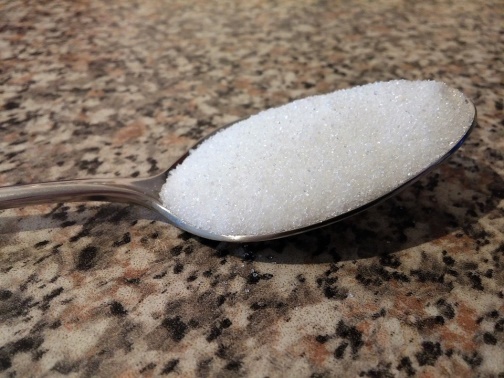 Očísluj pravidla hry ve správném pořadí: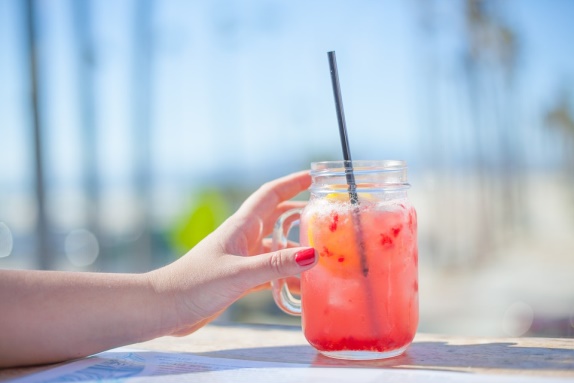 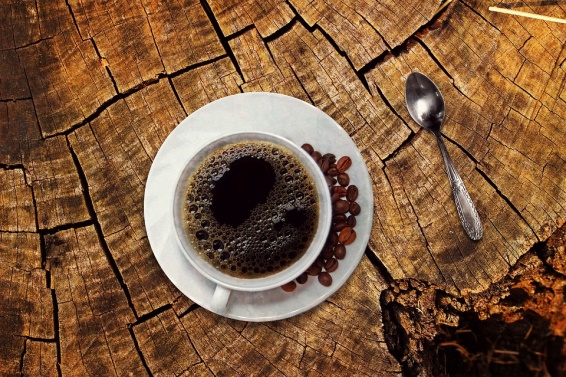 Když hráč dořekne říkadlo a otáčí se na ostatní hráče, ti musí zkamenět. Nesmí je vidět v pohybu.Když toto říkadlo dořekne, rychle se otočí zpět na hráče.K této hře potřebujeme delší rovinku. Vybereme jednoho hráče, který si stoupne na konec rovinky, ostatní hráči budou stát na druhé straně.Takto se hra opakuje. Kdo se dostane první k hráči, který odříkává, a dotkne se ho, vyhrává.Zatímco vybraný hráč říká říkadlo, snaží se k němu hráči na startovní čáře co nejrychleji doběhnout.Hra začíná tak, že se hráč, který odříkává, otočí zády k ostatním hráčům a hlasitě vysloví říkadlo: Cukr, káva, limonáda, čaj, rum, bum!Pokud někomu nevyjde krok nebo se pohne, vrátí jej protihráč, který odříkává, zpět na startovní čáru.Zůstávají nehnutě tak, jak jim zrovna vyšel krok, a nesmějí se celkově vůbec pohnout.Zkus zašifrovat pomocí obrázků název nějaké další hry: